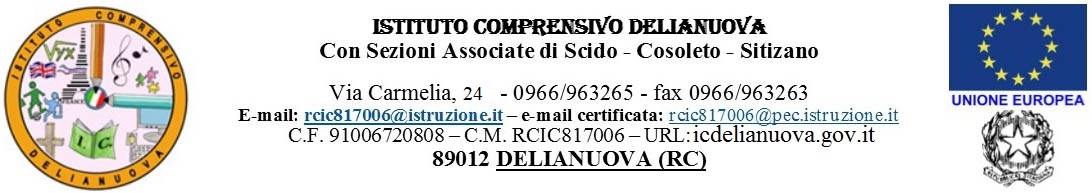 Prot. n. 2050/ II.7                                                                                            Delianuova, 02/05/ 2018 Ai Componenti il Comitato Valutazione del servizio dei Docenti:Fausta ROSITANI (docente individuata dal C.D.)Maria Assunta PUGLIESE (docente individuata dal C.D.) Antonia CATALDO (docente individuata dal C.d’I.)Alfonso MACRI’ (genitore)Pasqualino ZITO (genitore)Ferdinando ROTOLO (componente esterno)A tutti i docenti dell’I.C.Alle R.S.U.  All’Albo/Sito webCOMUNICAZIONE n. 230Oggetto: convocazioneIl Comitato di Valutazione del Servizio dei Docenti è convocato alle ore 14.30 di lunedì 7 Maggio 2018 per discutere il seguente argomento:Rimodulazione dei criteri per la valutazione del servizio dei docenti al fine dell’attribuzione del bonus premiale.Il Dirigente ScolasticoProf.ssa Adriana LABATEFirma autografa sostituita da indicazione a stampaex art. 3 c. 2 del D.Lvo n. 39/93